2015济南大学音乐学院新年音乐季声乐系专场音乐会海报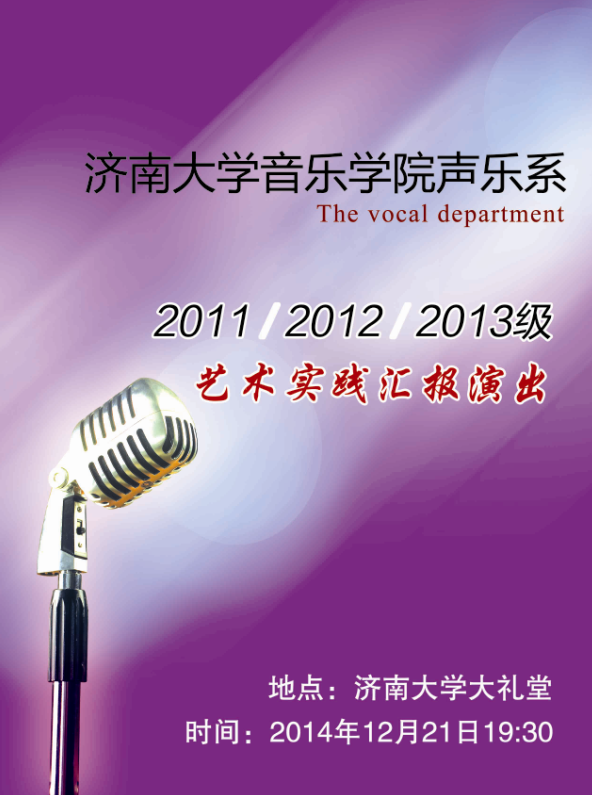 声乐系专场音乐会节目单男生合唱《齐鲁放歌》                                 一叶 词   郑中、左丹婷 曲           《渔歌》                                       山东民歌   罗忠镕 改编                                        演唱：声乐系2011、2012、2013级全体男生                                        指导教师：田浩、吴沁、侯延爽、闵小敏                                        指挥：吴沁2、女生二重唱《待到微风轻轻吹过》        选自歌剧《费加罗的婚礼》  （德）莫扎特 曲演唱：王倩楠、韩雪琦指导教师：徐文秀3、女生二重唱《你先请，优雅的淑女》      选自歌剧《费加罗的婚礼》  （德）莫扎特 曲演唱：王英杰、张亚琪指导教师：侯延爽、贾婕4、男女生二重唱《五…十五…二十…》       选自歌剧《费加罗的婚礼》  （德）莫扎特 曲                                     演唱：程媛、张昊指导教师：窦君5、男女生二重唱《你从哪里滚回来》                 选自歌剧《多瑙河畔的萨泊洛什人》                              （苏）古拉克-阿尔切莫夫斯基 曲演唱：张佳晗、张志冲指导教师：贾婕6、男生小合唱《弹起我心爱的土琵琶》                  芦芒、何彬 词    吕其明 曲                                        演唱：张继超、孙大为、李凯磊、李亮、李良韬、黄鑫龙                                        指导教师：吴沁7、 女生表演唱《洪湖岸边是我家》                             贺沛轩 词   王原平 曲                                        演唱：施晓静、王雪逸、张鑫、徐娴娴、王士苹、王赛、张薇、张婷、王氏川、范燕妮指导教师：吴沁8、男女生表演唱《缆车之歌》      （意）玖赛佩·佩皮诺·杜尔珂 词   路易吉·丹查 曲                                        演唱：苏友虎、谷传伟、闫炳孜、魏锋、张志冲、徐帅、郭鹏阳、韩奎岩、张单                                        指导教师：刘子林9、女生四重唱《泉水叮咚》                            赵立祥、左丹婷 词   左丹婷 曲演唱：王英杰、张亚琪、杨曼曼、张阿贞 指导教师：侯延爽10、无伴奏小合唱《夜来香》                                     李隽青 词   姚敏 曲                                        演唱：王雪逸、、徐娴娴、王士苹、张薇、李凯磊、李亮、李良韬                                        指导教师：吴沁11、男女生表演唱《春天来到了我们的战场》                   （苏）阿·法梯扬诺夫 词                瓦·索洛维约夫-谢多伊 曲                                        演唱：王钰涵、李丹丹、任如影、聂世超、李欣冉、贾荐博、卢洋、祁学婧                                        指导教师：程柏青12. 女生表演唱《新绣荷包》                                  徐增华 词   吴可畏 曲                                        演唱：施晓静、王雪逸、张鑫、徐娴娴、王士苹、王赛、张婷、王氏川                                        指导教师：吴沁13. 无伴奏小合唱《半个月亮爬上来》                                   王洛宾 词曲                                         演唱：赵岳、刘春景、闫文伟、赵玉成、付海峰、王罗罗指导教师：高健14. 混声合唱《祝福祖国》                                      清风 词   孟庆云 曲           《好日子》                                          车行 词   李昕 曲演唱：声乐系2011、2012、2013级全体学生指导教师：田浩、吴沁、侯延爽、闵小敏指挥：吴沁                                                钢琴伴奏：闵小敏（节目如有调整，以当日演出为准）